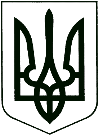 МІНІСТЕРСТВО ОСВІТИ І НАУКИ УКРАЇНИПРИРОДНИЧО-ГУМАНІТАРНИЙ КОЛЕДЖДЕРЖАВНОГО ВИЩОГО НАВЧАЛЬНОГО ЗАКЛАДУ«УЖГОРОДСЬКИЙ НАЦІОНАЛЬНИЙ УНІВЕРСИТЕТ»НАКАЗ27. 03. 2020					м. Ужгород					№ 26Про організацію освітнього процесуу Природничо-гуманітарному коледжіДВНЗ «Ужгородський національний університет» на період карантинуНа виконання постанови Кабінету Міністрів України від 11 березня 2020 р. № 211 “Про запобігання поширенню на території України гострої респіраторної хвороби СОУГО-19, спричиненої коронавірусом SARS-CoV-2” (Офіційний вісник України, 2020 р., № 23, ст. 8) — із змінами, внесеними постановою Кабінету Міністрів України від 16 березня 2020 р. № 215 та постановою Кабінету Міністрів України від 25 березня 2020 р. № 239, наказів Міністерства освіти і науки України від 12.03.2020 р. №392 «Про забезпечення виконання профілактичних та протиепідемічних заходів» та від 16.03.2020 р. №406 «Про організаційні заходи для запобігання поширенню вірусу СОVID-19», у зв’язку із запровадженням режиму надзвичайної ситуації на всій території УкраїниНАКАЗУЮ:	1. Продовжити карантин до 24 квітня 2020 року.2. Запровадити на період карантину переведення працівників на роботу в гнучкому або дистанційному режимі, із забезпеченням безперервності освітнього та виробничого процесів.3. Затвердити список викладачів, які мають педагогічне навантаження згідно із затвердженими у встановленому порядку тарифікаційними списками та можуть забезпечити проведення теоретичного навчання та семінарських, практичних занять у дистанційному режимі згідно додатку 1.	4. Вести індивідуально кожному викладачу облік проведених занять за встановленою формою згідно додатку 2 та в кінці кожного тижня здавати на підпис голові циклової комісії.5. Проводити заняття у дистанційному режимі згідно розкладу, розміщеному на сайті закладу освіти за посиланням: http://www.college.uzhnu.edu.ua/nav-shast/zmini-v-timchasovomu-rozkladi-2.html.	6. Встановити такі засоби доступу здобувачів до навчальних матеріалів та засоби зворотного зв’язку між здобувачами освіти та тими, хто проводить заняття у дистанційному режимі: сайт електронного навчання УжНУ, LMS Google Classroom, онлайн платформа "На урок", додаток Viber та інші технології дистанційного навчання та інтернет-ресурси.	7. Розробити розклад занять після закінчення карантину для викладачів, які не проводили заняття у дистанційному режимі, за рахунок ущільнення освітнього процесу. Відповідальні завідувачі відділень.	8. Проводити один раз на тиждень за визначеними заходами моніторинг освітнього процесу. Відповідальні: заступник директора з навчальної та методичної роботи, завідувачі відділень.	9. Згідно із пунктами 77, 89 Інструкції про порядок обчислення заробітної плати працівників освіти, затвердженої наказом Міністерства освіти України від 15.04.1993 № 102, у випадку, коли в окремі дні заняття не проводяться з незалежних від викладача причин, оплата його праці здійснюється з розрахунку заробітної плати, встановленої при тарифікації, за умови, що викладач виконує іншу організаційно-педагогічну роботу. Бухгалтерії коледжу оплату праці педагогічним працівникам на період карантину здійснювати із розрахунку заробітної плати, встановленої при тарифікації, з дотриманням при цьому умов чинного законодавства.	10. Контроль за виконанням цього наказу залишаю за собою.Директор										В.В. Росоха